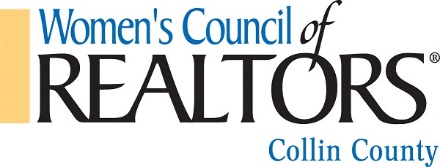 Name		 Company Name  			  Address/City/Zip			 Phone: 	Email:		 Course Name:  		 Course Cost: 	Course Date:  		 PRINTED COURSE DESCRIPTION MUST ACCOMPANY APPLICATIONAPPLICANT MUST BE RECOMMENDED BY THEIR BROKER OR A MEMBER OF THE WCR-COLLIN COUNTY GOVERNING BOARDYears in the Real Estate Business	Professional DesignationsYears member of CCARYears member of WCRAwardsCCAR/WCR Committees Served onMember Signature:	Date:BROKER OR GOVERNING BOARD RECOMMENDATION FOR APPLICANT: (List reasons why thisapplicant should receive a scholarship for advancement in education and leadership)  	Broker or WCR SignatureSCHOLARSHIP QUALIFICATIONSDate:SCHOLARSHIP PROCEDURES*National Member of  WCR Collin County for minimum one year.*Member of CCAR for minimum of 1 year.*Scholarships cannot used for MCE or license renewal.*Scholarships may be granted for ABR,CRS,GRI,PMN & other REALTOR® Designations, computer training, grouped education packages, scheduled within a 90 day period and other Real Estate relatedand personal growth courses.* Maximum amount is $300 or the exact cost of course.* One Scholarship per calendar year, per member.*Application must be submitted at least 2 weeks prior to course date. Reimbursement will be sent for board approval AFTER receipt of successful course completion.*Additional consideration will be given to applicants who have been actively involved in WCR or CCAR .* After board approval scholarships will be paid as funds become available in the approved budget .       Please forward all applications to:   DAVID LONG:  Scholarship Chair 	Ph: 972-567-0520         Email: davidlong@ebby.com	Date Received 	Date Approved 	Date to Treasurer 	  Amount Approved 	Date Paid 	Check #  	 